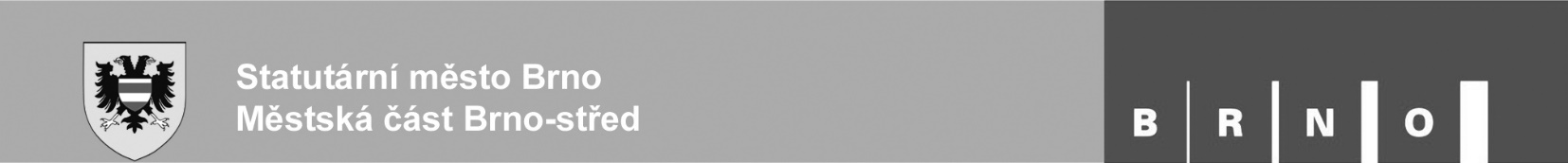 (varianta A – obchodní společnost)  
ČESTNÉ PROHLÁŠENÍ(dle čl. 8 odst. 6 Směrnice o zadávání veřejných zakázek dle zák. č. 134/2016 Sb.)  název společnosti:	…………………………………………………………………………………se sídlem:		…………………………………………………………………………………IČ:			………………………………………………………………………………… Členové statutárního orgánu společnosti:  my, níže podepsaní, čestně prohlašujeme, že:  nebylo proti výše uvedené společnosti v posledních 5 letech před zahájením výběrového řízení  zahájeno trestní stíhání pro trestný čin uvedený v příloze č. 3 zák.č. 134/2016 Sb., o zadávání veřejných zakázek nebylo proti (vypsat jednotlivé členy statutárního orgánu vč. data narození) jako členovi statutárního orgánu výše uvedené společnosti  v posledních 5 letech před  
zahájením výběrového řízení zahájeno trestní stíhání pro trestný čin uvedený v příloze č. 3  
zák.č. 134/2016 Sb., o zadávání veřejných zakázek  nebylo proti (vypsat jednotlivé společníky vč. data narození) v posledních 5 letech před zahájením výběrového řízení zahájeno trestní stíhání pro trestný čin  uvedený v příloze č. 3 zák.č. 134/2016 Sb., o zadávání veřejných zakázek  Toto čestné prohlášení podepisuji jako statutární zástupce společnosti, jako člen statutárního orgánu  a jako společník společnosti.  V 	   dne  ……………………………    Jméno(a), podpis(y)        